О соблюдении земельного законодательствав части использования земель сельскохозяйственного назначения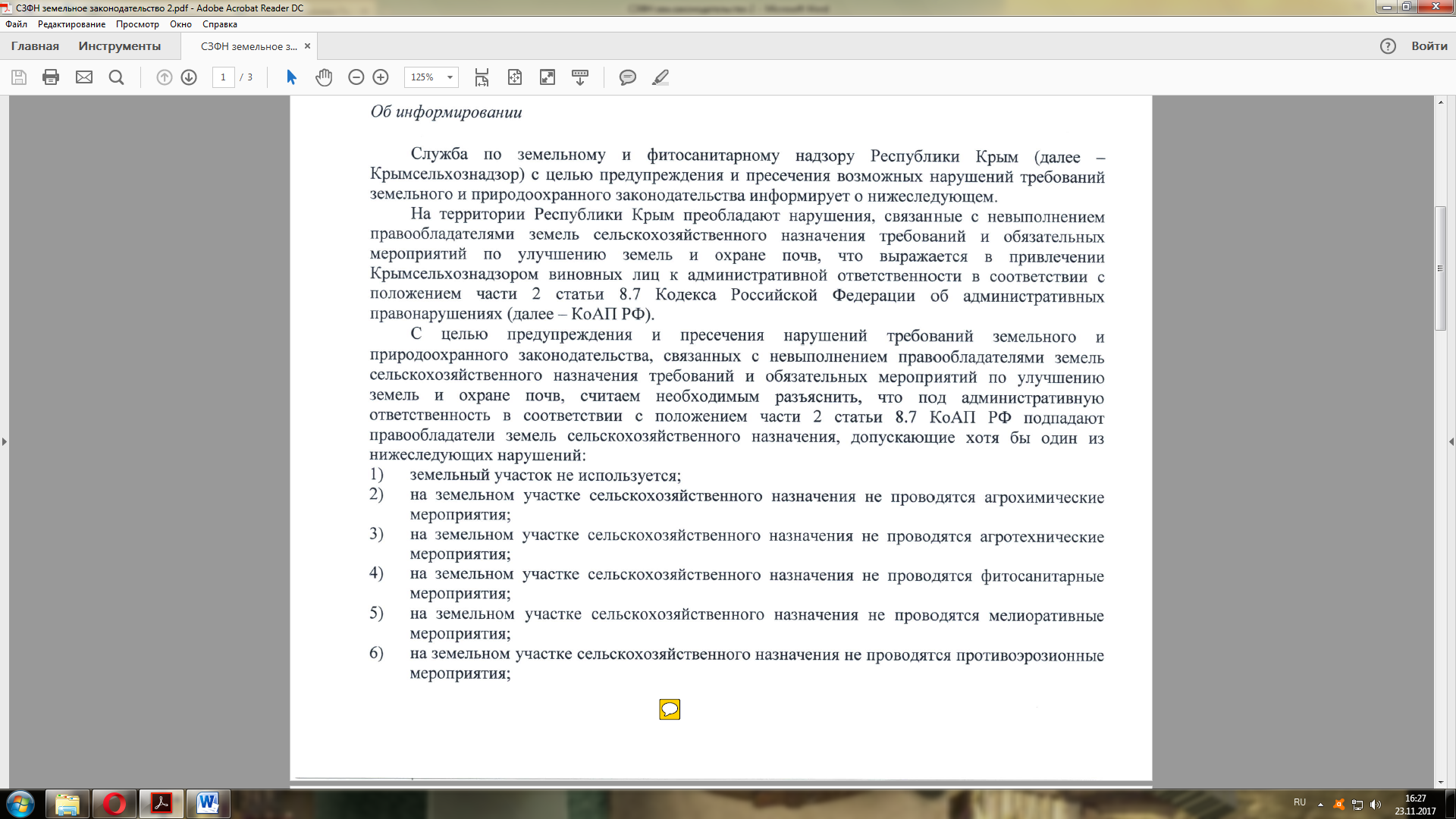 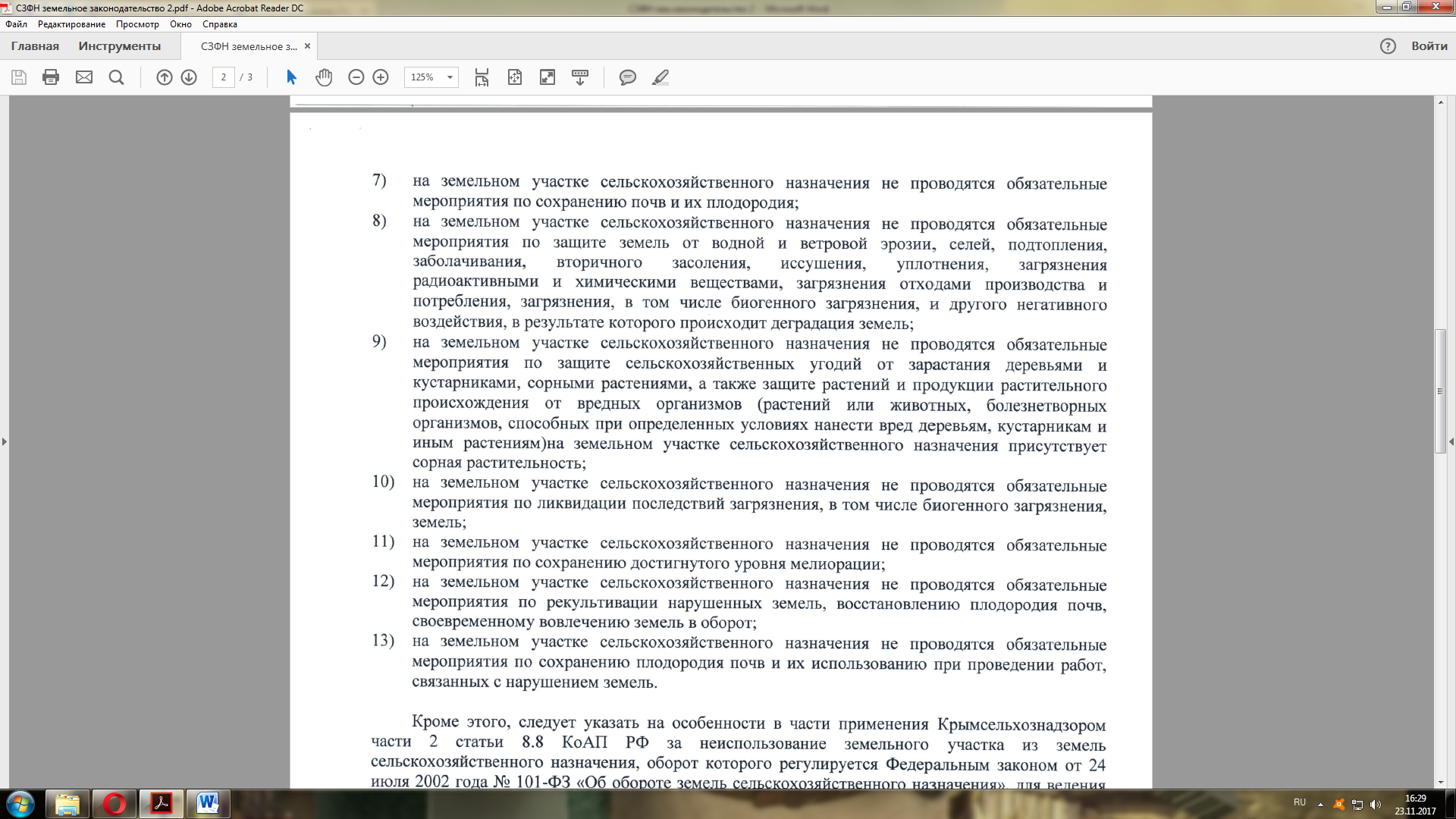 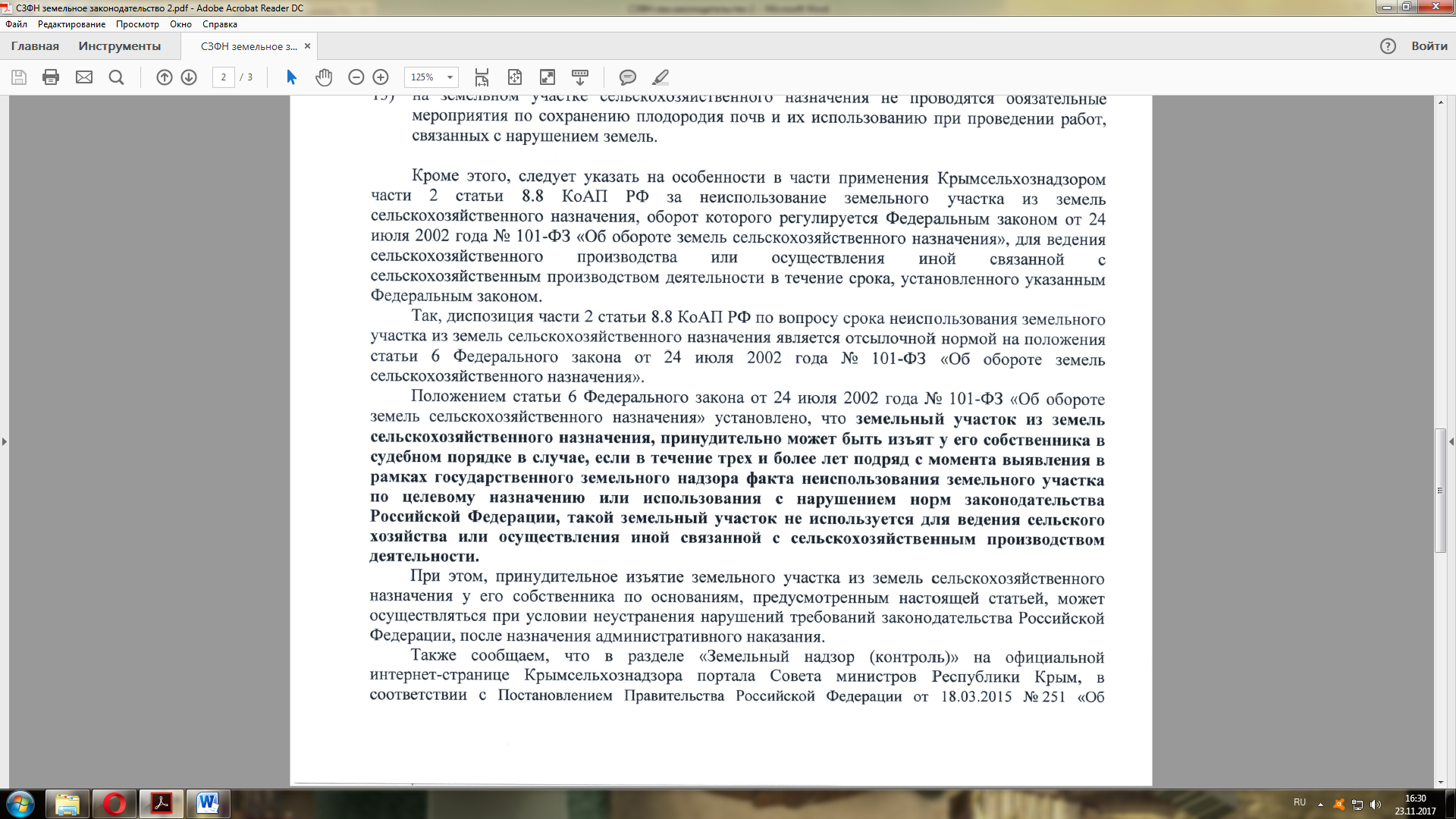 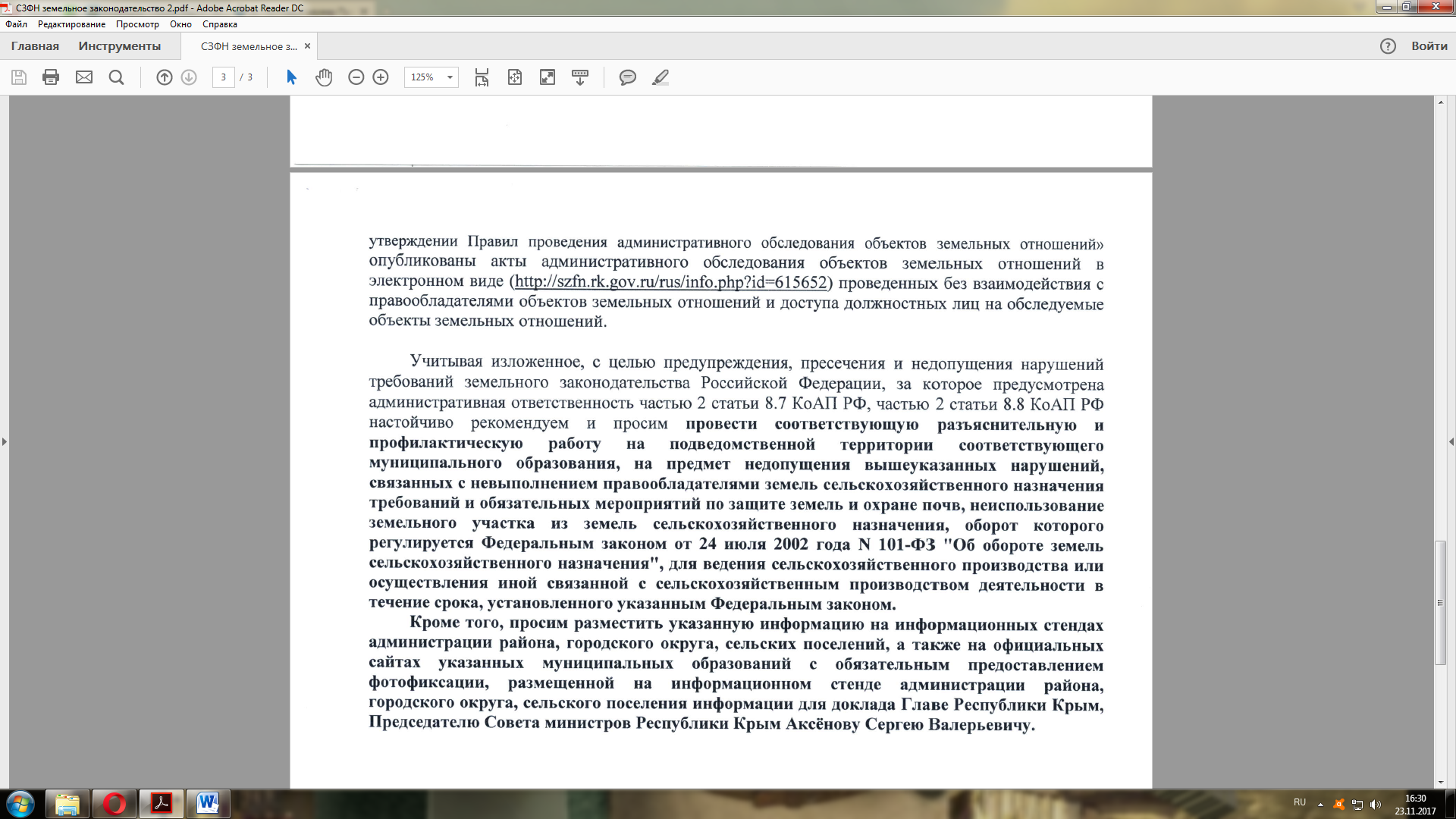 